CURRICULUM VITAE             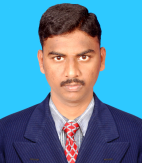 Venkatesan.J		Abu Dhabi UAE                                                                                Mobile No.(UAE): 00971-561250473jv.vnktraja@gmail.com & jvraja84@yahoo.comCAREER OBJECTIVE:To secure a challenging position where I can effectively contribute my skills and abilities that    offers professional growth while being resourceful, innovative and flexible.Areas of expertise     :    	Preparation of 3D Model, General Arrangement Civil & Structural, Reinforcement details  and Fabrication detail of Steel Structures such as Oil & Gas,  Petro Chemical, Power Plant Turbine buildings and Refinery Buildings in that Main Pipe Racks, Utility pipe rack, Flare header trestles, Air cooler structure area, Gas compressor foundation, Gas compressor shelter, Utility equipment foundation, Utility shelter, Fire water storage Tank, Equipment structural’s foundation, Equipment Foundation, pump foundation, Manholes, Value box, Catch basin, Pipe sleeper, Pipe support foundation, Duct bank, Electrical trench & instrument trench, Coal Handling Conveyor Structures, & Platform Structures.Detail material take-off for all structural elements.Fabrication Detail & Erection drawings for Pre-Engineered buildings such as Warehouses, School buildings and other commercial buildings.Detail material take-off and all calculations regarding for Pre-Engineered buildings.Software PROFICIENCY:	PDS (Framework Plus)Microstation-V8SPR (Smart Plan Review)Auto CAD PDMS (Got Trained)PDS (Piping Design-Got Trained)MS OfficeWORKING EXPERIENCE:Total Experience	:	       7 YearsPresently working  :	Galfar Engineering & Contracting W.L.L. Emirates, Abu Dhabi.Company Profile     :	Galfar Engineering & Contracting W.L.L. Emirates. In Abu Dhabi is that    Engineering, Procurement and Construction (EPC) company involved the projects like Oil & Gas Projects. Its Middle East based company.Designation		:	      Civil & Structural Designer.Design tool		:	       PDS, Microsation-V8, SPR & Auto CAD.Job Period                  :	       February-2010 to Till date.Project		 : 	     BAB GAS COMPRESSION PROJECT (Oil & Gas)				      Abu DhabiStructural Experience:Personally taking information from site and making drawing Extraction in 2D  Microstation from 3D Model and Interference discipline Problem Solving as well as Clash Report and 3D Model Review as per project standard procedure. To model the Pipe rack, Utility pipe rack, Flare Header pipe rack, Air cooled H/E, Gas compressor shelter, Utility Equipment shelter, Equipment platform, platform structures, Pig launcher platform, Misc. structures, etc...To model the Ladder, staircase & Handrails by using ACE Utility tool.2D drawing extraction of FWP models.Preparation of General arrangement drawing and Details.Preparation of As-built drawing.Civil Experience	  :	      To model the Pipe rack pile cap, Utility equipment, Gas compressor, Utility equipment shelter, Pig launcher, Pump foundation, Equipment foundations etc...Preparation of pile schedule & details.To model the Electrical & Instrument Trenches, Valve box, Drain pits, Duck bank, Catch basin & Manholes. 2D drawing Extractions of FWP Models. Preparation of General arrangement and Reinforcement details.Preparation of As-built drawing.Company Profile      :	Foster Wheeler India (P) Ltd. in Chennai is that Engineering, Procurement and Construction (EPC) company involved the projects like Oil & Gas, Petrochemical and chemical projects. Its fully UK based company.Designation		  :	      Civil & Structural Designer.Design tool		  :	       PDS, Microsation-V8, SPR & Auto CAD.Job Period	               :	       October -2008 to January -2010Project		  : 	     SINGAPORE PARALLEL TRAIN (Petrochemical Plant)  Singapore.INDIAN OIL CORPORATION LIMITED (IOCL) PARADIP REFINERY PROJECT (Oil & Gas) Orissa State, India.Structural Experience:	       To model the Pipe rack, Equipment platform structure, tank platform structure, Existing pipe rack, Truss Elevations, Valve access platform structures, Maintenance platforms Misc structures, etc...  2D drawing Extraction of FWP modelsPreparation of General arrangement drawing and Details.Civil Experience	  :    To model the Pipe rack pile cap, Utility pipe rack pile cap, Platform structure foundation, Equipment foundation, Pump foundation, Misc. structures foundation, etc...  Preparation of pile schedule & details. To model the Electrical & Instrument Trenches, Valve box & Duck bank   2D drawing extractions of FWP Models.    Preparation of General arrangement drawing and Reinforcement details.    Working on SPR for review.Company Profile      :	BGR Energy Systems in (Formerly GEA Energy Systems) Chennai, is that Engineering, Procurement and Construction 	(EPC) company involving the Thermal power station, Transmission switchyard and Natural draught cooling towers.Designation		  :	      Structural Detailer.Design tool		  :	       PDS, Microsation-V8, SPR & Auto CAD.Job Period	               :	       May-2007 to October-2008Project		  : 	KHAPERKHEDA THERMAL POWER STATION EXPANSION PROJECT (1x500 MW) Maharashtra (MAHAGENCO) India. KAKATIYA THERMAL POWER STATION (1x500MW)		       Andhra Pradesh (APGENCO) India.Structural Experience:To model the Pipe rack & Platform structure.Preparation General arrangement of  Turbine Building columns, Floor plan, Roof Truss Crane Girder, Pipe rack, Coal handing conveyor structures, Platform structures, Chimney inside platform structures, side cladding runner, purlin etc..Preparation General Arrangement of staircase & staircase platform structure.2D drawing extractions of FWP Models.Preparation of General arrangement drawing.Structural Fabrication Details Drawing Experience	 :	Preparation Fabrication detail of pipe rack , Turbine column, Floor beams, Monorail beam, Vertical bracing, floor bracing etc…Preparation Fabrication detail of Handrail, Floor grating & Chequred plates.Preparation Fabrication detail of Staircase & ladder.Civil Experience	  :    To model the pipe rack & Platform structures foundation.Preparation General arrangement of Pipe rack & Coal handing structure foundationPreparation of General arrangement drawing and Reinforcement details.Company Profile        :	Enternetz Engineering Info Tech in Chennai, involves to preparation of Design drawings and Fabrication Detail drawings for all kind of Steel structures and also the Detailing of Pre-Engineered buildings for Commercial structuresDesignation		  :	      Cad Draftsman,Design tool		  :	       Auto CAD,Job Period	               :	       From Jun-2004 to Apr-2007Project		  : 	 Visakh Refinery Clean Fuel Project – Hindustan Petroleum Corporation Ltd., (Pipe Rack Structures) India.Vijayawada Thermal Power Station (1x500 MW) Andhra Pradesh (APGENCO)Structural Fabrication Details Drawing ExperiencePreparation fabrication detail of pipe rack columns, Floor beams, Vertical bracing, Floor bracing, Nee bracing, Brackets, Roof truss, etc..    Preparation fabrication detail of side cladding runner & purlin.    Preparation fabrication detail of Grating, Chequred plate, Handrail details.    Preparation fabrication detail of staircase & Ladder details.Pre-Engineered Buildings – US Standards:	PEB Layouts for Mono Slope, Symmetrical Slope and Asymmetrical Slope buildingsPreparation  Fabrication detail of Rigid frame, End Wall, Lean-to, Eave extension & CanopyPreparation Fabrication detail of the Mezzanine Floor beams.Preparation fabrication detail of Crane bracket, Portal frames, Slip-on connection etc...Material take-off for panels like R36, A36, SR18, Fiber glass light panel and B-Deck panels. (Wall, Roof & soffit panels)Material take-off  Trims, Flashings, Accessories, Bolt list and Screws Detail of Gutter and Ridge Vent.Detail of Cable bracing, Rod bracing and Angle bracing.Preparation of Erection Drawing.Non-Technical Experience Amassed:Ability to keep all company standards and able to work all detailing software’s.ACADEMIC QUALIFICATION:Diploma in Mechanical Egg (Apr-2001 – May-2004) with 84.3% aggregate from S.R.I Polytechnic College in Vandavasi.FIELD OF INTEREST:PDS CIVIL & STRUCTURAL DESIGNER.PERSONAL PROFILE:Date of birth			:	10-02-1983Father’s Name			:	V.JaganathanMother’s Name			:	J.KalaLanguage Fluency		:	English & TamilMarital Status			:	SinglePassport No			:	H1955475Nationality			:	IndianPermanent Address		:	 No.8-Vadavandai Street,					Thenelppakkam-Post & Village 					Cheyyar-T.K,					Thiruvannamalai-DT.					Tamil Nadu, India					Pin No: 604 408.	